Council Meeting Agenda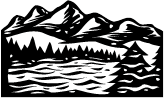 April 5, 2022 | 7:00pmCity of Bingen			   	  This meeting will be held via teleconference to limit the spread of COVID-19Members of the public may attend the meeting via telephone using the following instructions:Call one of the following phone numbers:669-900-6833		929-205-6099		301-715-8592253-215-8782		312-626-6799		346-248-7799Meeting ID 847 8435 5594		Password 378175Callers will be automatically be muted and there will be no public comment session. Reminder: City Hall Staff are available by phone and email Tuesday - Friday, 8:00AM – 5:00PMCall to OrderBingen Fire UpdateBingen White Salmon Police UpdateMinutes 3/15/2022 Regular MeetingConditional Use Hearing – CUP 2022-001 BishaiResolution 2022-003 Cancelling Certain WarrantsKlickitat County Resolution 13221 Impact to City of BingenWater System Management Plan UpdateOak St. Reservoir Bid UpdateShoreline Master Program RFP SelectionStaff ReportsE. Steuben Water Emergency ReportAudit and Budgeting UpdateWebsite ProgressMayor’s Update and Council CommentsComprehensive PlanDeputy Clerk HireWastewater Treatment Plan Manager first reviewVoucher Approval Executive SessionAdjournment